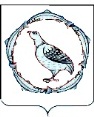 СОВЕТ ДЕПУТАТОВ МУНИЦИПАЛЬНОГО ОБРАЗОВАНИЯ «ПЕШСКИЙ СЕЛЬСОВЕТ» НЕНЕЦКОГО АВТОНОМНОГО ОКРУГА34-е  заседание  26-го  созываРЕШЕНИЕот  27 июля  2017 года  № 228село Нижняя ПешаОб исполнении местного бюджета                      Руководствуясь Бюджетным кодексом Российской Федерации, Федеральнымзаконом от 06.10.2003 № 131- ФЗ  «Об общих принципах организации местного самоуправления в Российской Федерации», Положения о бюджетном процессе в  муниципальном образовании «Пешский сельсовет» Ненецкого автономного округа», утвержденным Советом депутатов МО «Пешский сельсовет» НАО  от 05.03.2014 № 28,  Совет депутатов МО «Пешский сельсовет» НАО РЕШИЛ:Принять     к сведению    отчет    об   исполнении   местного  бюджета МО «Пешский сельсовет» НАО за первое  полугодие   2017года.Настоящее Решение вступает в силу после официального опубликования(обнародования).Председатель Совета депутатовМО «Пешский сельсовет» НАО                          Т.В. Дрожжачих           Глава МО «Пешский сельсовет» НАО                                                 Г.А. Смирнова